San Juan County Museum Association Membership Form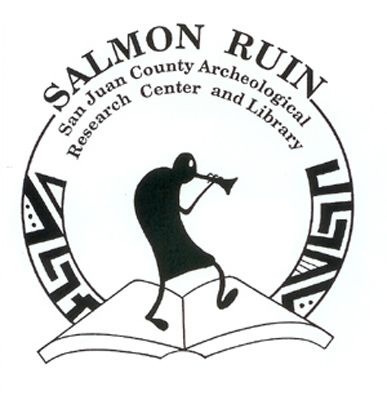 We hope you enjoyed your experience here at the Salmon Ruins Site, Museum, and Research Facility.  We are proud to represent the San Juan County Museum Association, and we have many exciting plans and ideas to implement in the near future!  We continue to celebrate many major accomplishments over the past years in our management, operation and preservation of Salmon Ruins and the other treasures of the Four Corners.  There is always more to explore and do!The San Juan County Museum Association manages and operates the Site, Museum, Research Center and Library here at Salmon Ruins.  The Association is a non-profit organization dedicated to educating the public about the preservation of archaeological, historical, and cultural resources in the Four Corners area.  Your support is essential to the work and success of our efforts to preserve the past for the future.  If you would be proud to be part of our team and our work, we invite you to join Salmon Ruins as a member!I want to help support Salmon Ruins by becoming a member!Your membership directly supports:Stabilization of the Salmon RuinsPreservation of the Salmon HomesteadExpansion of our research library and archivesResearch and preservation of other local sitesUpdating displays and developing new exhibitsMembership benefits include:A 10% discount in our amazing gift shopFree admission to the grounds and museum Our newsletter, The OutlierDiscounted “Journey Into the Past” toursLibrary privilegesName:  														Address:  						      City:  				   State:  	  Zip Code:  	         	Phone:  				Email:  						Yearly Membership CategoriesIndividual					$15Family					$25Business/Institution				$50Patron					$100Student				 	 $10Senior Citizen (60 and over)		 	 $10Senior Couple 				 $20Non-Profit Organization			 $35Reciprocal (with another organization)	 $30One-Time Payment Lifetime Membership		      $ 500I am also including an additional tax-deductable gift of:  $			Credit Card Information:Credit Card Type:  						Account Number:  					Expiration Date:  			Signature:  				          Today’s Date:  			I want to get more involved and live nearby.  Please let me know about volunteer opportunities!If you have any other questions or comments, please call us at 505-632-2013.Mail this form and your contribution to:San Juan County Museum AssociationP.O. Box 125Bloomfield, NM  87413Find us on the web:  http://salmonruins.com/	                Email: srmuseum@sisna.comBe our Facebook friend, and share us with your friends:  https://www.facebook.com/salmon.ruins